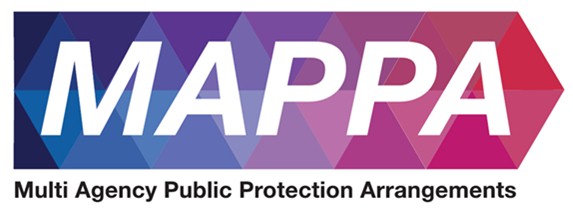 De Cymru 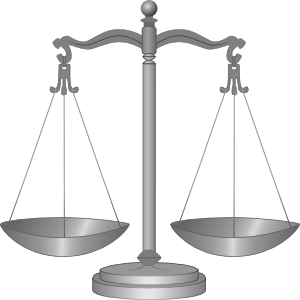 Adroddiad Blynyddol                                                         2022-2023Cyflwyniad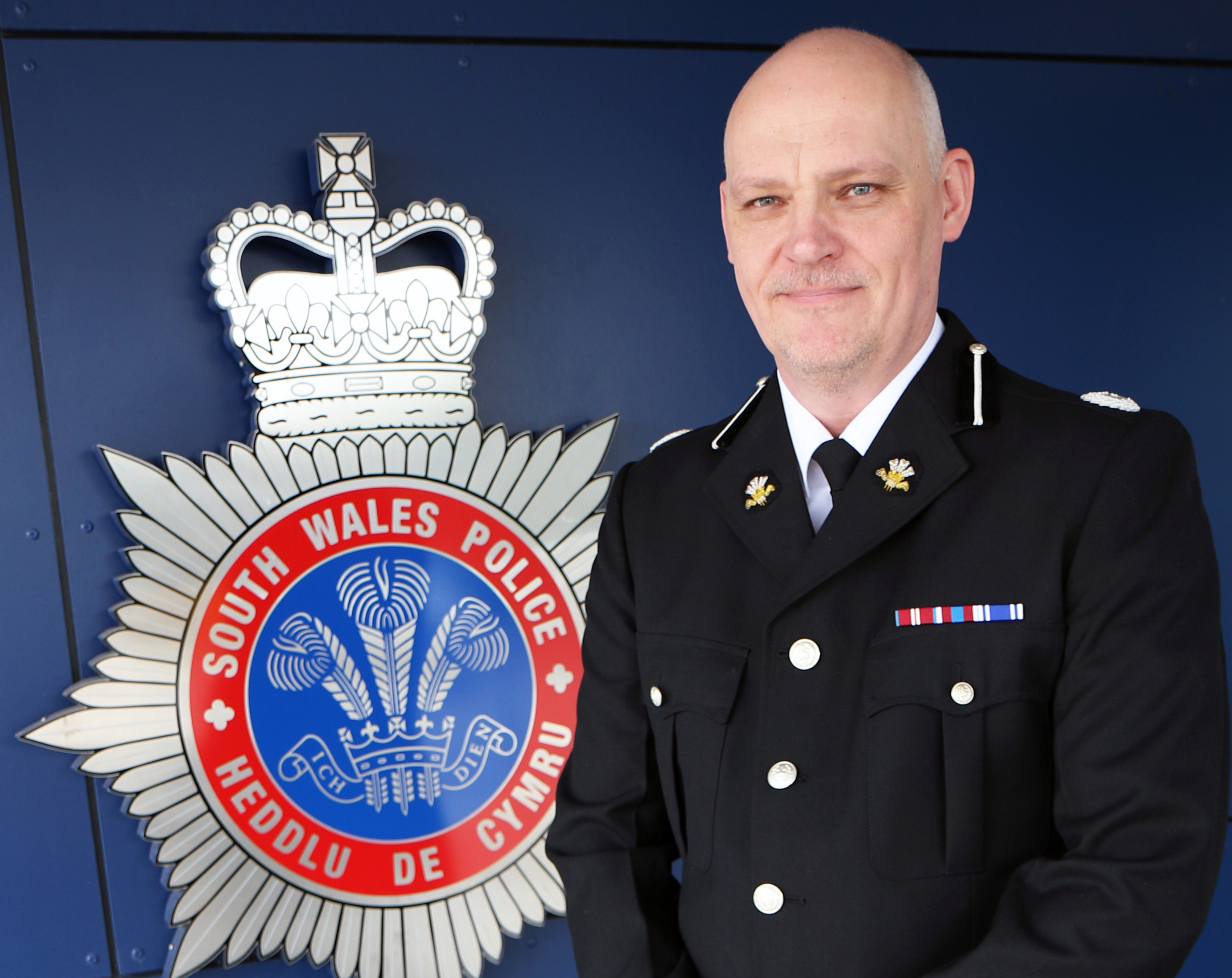 Prif Gwnstabl Cynorthwyol Jason Davies, Cadeirydd y Bwrdd Rheoli StrategolFel Cadeirydd ‘Bwrdd Rheoli Strategol’ Trefniadau Amlasiantaethol ar gyfer Amddiffyn y Cyhoedd De Cymru, mae’n bleser gennyf rannu ein hadroddiad blynyddol 2022-23 â chi. Mae’r adroddiad yn amlinellu gwaith MAPPA yn rhanbarth De Cymru o ran amddiffyn cymunedau lleol rhag y troseddwyr rhyw a threisgar sy’n peri’r risg fwyaf o niwed. Mae’r awdurdodau sy’n gyfrifol am MAPPA, yr Heddlu, y Gwasanaeth Prawf a’r Gwasanaeth Carchardai yn cael eu cefnogi gan amrywiaeth o asiantaethau, gan gynnwys iechyd a gofal cymdeithasol yn ogystal â darparwyr tai sydd â dyletswydd i gydweithredu. Cydweithrediad yr asiantaethau hyn sy’n darparu’r sylfeini ar gyfer rhannu gwybodaeth yn gadarn ac adnoddau unigol sy’n cyfrannu at ddatrys problemau a datblygu cynlluniau diogelwch cadarn.Drwy gydol y flwyddyn hon rydym wedi wynebu llawer o heriau o ran cynnal diogelwch y cyhoedd, ond hefyd drwy waith ein Grŵp Gweithredol MAPPA rydym wedi cyflawni yn erbyn ein hamcanion blynyddol a pharhau i wella ein dull gweithredu drwy ddysgu o adolygiadau achos. Mae gwaith pwysig ein cynghorwyr lleyg yn darparu craffu annibynnol ac yn ein helpu i wella’n barhaus.Rhaid i ni barhau i adeiladu ar ein trefniadau presennol er mwyn gallu diwallu’r cymhlethdod a’r galw sy’n ein hwynebu. Mae’n anochel y bydd pwysau mewn cymdeithas yn cyfrannu at ragor o heriau i MAPPA ac, fel Bwrdd Rheoli Strategol, rydym wedi ymrwymo i baratoi ar gyfer y bygythiad y mae hyn yn ei achosi wrth reoli troseddwyr, ac ymateb yn ddeinamig iddo. Dim ond os bydd pob asiantaeth yn chwarae ei rhan i ddatblygu dull gweithredu cadarn a chydlynol y gellir cyflawni hyn.Gall troseddau rhywiol a threisgar gael effaith ddinistriol ar ddioddefwyr, yn enwedig pan fydd y dioddefwyr hynny’n blant neu’n oedolion agored i niwed.  Ni ddylid tanbrisio’r effaith ehangach ar deuluoedd a chymunedau. Mae gan y cyhoedd bob hawl i fynnu’r ddarpariaeth orau y gallwn ei chynnig, felly byddwn yn parhau i weithio ar amrywiaeth o fentrau ar draws y bartneriaeth sy’n adeiladu ar y sylfeini rydym wedi’u gosod ers ein hadroddiad diwethaf. 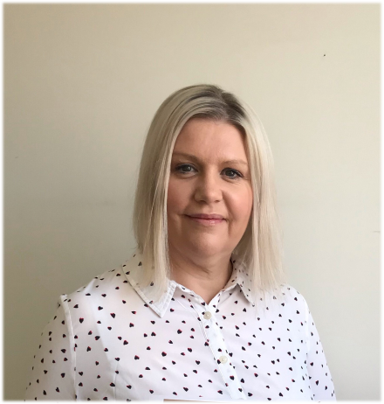 Nicola Davies, Cyfarwyddwr Prawf Rhanbarthol CymruY Gwasanaeth Prawf Rydym yn falch o gyflwyno Adroddiad Blynyddol MAPPA 2022/23 ar gyfer Bwrdd Rheoli Strategol Trefniadau Amlasiantaethol ar gyfer Amddiffyn y Cyhoedd (MAPPA) De Cymru.Mae ein hymrwymiad i MAPPA yn parhau i fod yn flaenllaw yn ein gwasanaeth eleni, gyda’r nod gyffredin o sefydliadau’n cydweithio i flaenoriaethu cadw pobl yn ddiogel ac amddiffyn cymunedau rhag niwed.  Mae’r adroddiad yn rhoi cyfle i aelodau’r cyhoedd ddeall rhywfaint o’r gwaith sy’n cael ei wneud gan Fwrdd Rheoli Strategol MAPPA i sbarduno gwelliannau o ran rheoli unigolion sy’n peri’r risg fwyaf o niwed drwy amlinellu gwybodaeth ystadegol am unigolion sydd wedi cael eu rheoli dan MAPPA dros y flwyddyn fusnes ddiwethaf. Mae’r troseddwyr risg mwyaf difrifol yn ganran fach o’r troseddau yr ymdrinnir â hwy gan y pedwar heddlu ledled Cymru ond gallant arwain at effaith anfesuradwy ar ddioddefwyr. Eleni, rydym wedi croesawu’r ffaith bod Trefniadau Amlasiantaethol ar gyfer Amddiffyn y Cyhoedd yn 20 oed, ac rydym yn ddiolchgar i bob sefydliad am eu hymroddiad a’u hymrwymiad.  Cawsom ganlyniad yr Archwiliad Thematig ar y Cyd ar MAPPA ym mis Gorffennaf 2022, ac mae hyn wedi helpu i nodi argymhellion y Bwrdd Rheoli Cenedlaethol, Bwrdd Rheoli’r Asiantaeth a’r Bwrdd Rheoli Strategol i wella effeithiolrwydd MAPPA yn gyffredinol.  Hefyd, cyhoeddwyd canfyddiadau Ymchwil Genedlaethol MAPPA eleni, a oedd yn astudiaeth genedlaethol o effeithiolrwydd MAPPA. Roedd hyn yn dangos bod cyfraddau aildroseddu ar gyfer unigolion sy’n cael eu goruchwylio dan drefniadau MAPPA yn is na’r rhai a nodwyd yn yr ystadegau aildroseddu a brofwyd.  Mae hyn yn hynod o gadarnhaol ac yn dangos pwysigrwydd MAPPA o ran amddiffyn dioddefwyr a gweithio tuag at leihau aildroseddu.Mae dysgu wrth galon ein sefydliad, yr Awdurdodau Cyfrifol (Yr Heddlu a’r Gwasanaeth Carchar), Dyletswydd i Gydweithredu ac asiantaethau eraill. Ein blaenoriaethau busnes eleni, drwy’r Bwrdd Rheoli Strategol a Chydlynwyr MAPPA, fu ymateb i’r argymhellion yn adroddiad Arolygiaeth Prawf EF (HMIP).  Datblygu diwylliant dysgu ar y cyd ar draws asiantaethau, er mwyn manteisio i’r eithaf ar arloesi a gwelliannau i MAPPA yn lleol.  Drwy ddarparu’r cymunedau lleol, rydym yn gwasanaethu gyda sicrwydd ac atebolrwydd ein gwasanaeth.  Mae Cydlynwyr MAPPA wedi parhau i ddarparu hyfforddiant i bob asiantaeth, gan sicrhau bod y diweddariadau i Ganllawiau MAPPA yn cael eu hymgorffori. Beth yw MAPPA?Cefndir MAPPACyfres o drefniadau yw MAPPA (Trefniadau Amlasiantaethol ar gyfer Amddiffyn y Cyhoedd) i reoli’r risg a gyflwynir gan y troseddwyr rhyw, terfysgaeth a threisgar gwaethaf (unigolion cymwys am MAPPA) o dan ddarpariaethau rhannau 325 i 327B o Ddeddf Cyfiawnder Troseddol 2003.Mae'n dod â'r Heddlu, y Gwasanaeth Prawf a'r Gwasanaeth Carchardai ym mhob un o'r 42 ardal yng Nghymru a Lloegr o dan gorff sy'n cael ei alw'n Awdurdod Cyfrifol MAPPA.Mae gan nifer o asiantaethau eraill Ddyletswydd i Gydweithredu (DTC) â’r Awdurdod Cyfrifol. Mae'r rhain yn cynnwys y Gwasanaethau Cymdeithasol, Gwasanaethau Iechyd, Timau Troseddwyr Ifanc, Yr Adran Gwaith a Phensiynau a’r Awdurdodau Addysg a Thai Lleol.Y Byrddau Rheoli Strategol Lleol sy’n cynnwys uwch gynrychiolwyr o bob un o’r Awdurdodau Cyfrifol ac asiantaethau DTC sy’n gyfrifol am gyflwyno MAPPA yn eu hardaloedd. Mae’n ofynnol hefyd i’r Awdurdod Cyfrifol benodi dau Gynghorydd Lleyg i eistedd ar bob Bwrdd Rheoli Strategol MAPPA. Mae’r Cynghorwyr Lleyg yn aelodau o’r cyhoedd a benodir gan y Gweinidog, sydd heb unrhyw gysylltiad â’r busnes o reoli unigolion cymwys am MAPPA ac sy’n gweithredu fel arsylwyr annibynnol ond gwybodus; medrant ofyn cwestiynau na fyddai staff proffesiynol yn gweithio yn y maes efallai’n meddwl eu gofyn. Maent hefyd yn cyfrannu eu dealltwriaeth a’u persbectif ar y gymuned leol at y Bwrdd Rheoli Strategol (mae'n rhaid bod ganddynt gysylltiadau cryf â'r gymuned leol a'u bod yn byw yno).Sut mae MAPPA yn gweithioMae unigolion sy’n gymwys ar gyfer MAPPA yn cael eu hadnabod ac mae gwybodaeth amdanynt yn cael ei rhannu rhwng asiantaethau fel sail i asesiadau risg a chynlluniau rheoli risg y bobl sy’n eu rheoli neu eu goruchwylio.Dyna gyn belled ag y mae MAPPA yn mynd yn y rhan fwyaf o achosion. Ond, mewn rhai achosion, mae angen goruchwyliaeth ar lefel uwch a rheolaeth amlasiantaethol strwythuredig. Mewn achosion o'r fath, bydd ymarferwyr yr asiantaethau perthnasol yn mynychu cyfarfodydd rheolaidd MAPPA.Mae 4 categori o droseddwyr sy'n gymwys ar gyfer MAPPA: Categori 1 – yn destun gofynion hysbysu troseddwyr rhyw; Categori 2 – troseddwyr treisgar yn bennaf sydd wedi eu dedfrydu i 12 mis neu fwy yn y carchar neu i orchymyn ysbyty; a Categori 3 – troseddwyr nad ydynt yn gymwys o dan gategori 1, 2 na 4 ond y mae eu troseddau’n cyflwyno risg o niwed difrifol. Categori 4 – unigolion a gafwyd yn euog o droseddau terfysgaeth ac sydd mewn risg o gyflawni troseddau terfysgaethMae tair lefel o reolaeth i sicrhau bod yr adnoddau’n canolbwyntio ar yr achosion lle mae eu hangen fwyaf; fel arfer, y rheini sy’n peri risg uwch o niwed difrifol. Lefel 1 yw lle mae’r unigolyn yn cael ei reoli gan y brif asiantaeth drwy gyfnewid gwybodaeth a darparu cymorth aml-asiantaeth yn ôl yr angen ond heb gyfarfodydd MAPPA ffurfiol; Lefel 2 yw lle mae angen cyfarfodydd MAPPA ffurfiol i reoli’r unigolyn. Lefel 3 yw lle mae’r cynlluniau rheoli risg yn gofyn am bresenoldeb ac ymrwymiad adnoddau ar lefel uwch mewn cyfarfodydd MAPPA. Cefnogir MAPPA gan ViSOR. System Technoleg Gwybodaeth genedlaethol yw hon i helpu i reoli unigolion sy’n cyflwyno risg ddifrifol o niwed i’r cyhoedd. Mae defnyddio ViSOR yn ei gwneud yn haws rhannu gwybodaeth ar draws sefydliadau a throsglwyddo gwybodaeth allweddol yn ddiogel pan fydd unigolion risg uchel yn symud rhwng ardaloedd, gan wella unrhyw fesurau diogelu'r cyhoedd. Mae ViSOR yn golygu bod staff yr Heddlu, y Gwasanaeth Prawf a Charchardai'n gallu gweithio ar yr un system TG, gan wella ansawdd a phrydlondeb asesiadau risg ac ymyriadau i atal troseddu. MAPPA a Therfysgaeth Cyhoeddodd y llywodraeth Adolygiad Annibynnol o’r MAPPA a ddefnyddiwyd i Oruchwylio unigolion sy’n peri risg o Derfysgaeth ac sydd wedi cyflawni Terfysgaeth ar 2 Medi 2020 a chyhoeddodd ei hymateb ar 9 Rhagfyr. Mae'r ddwy ddogfen ar gael yn https://www.gov.uk/government/publications/multi-agency-public-protection-arrangements-review. Roedd yr adroddiad yn cynnwys nifer o argymhellion, ac mae nifer ohonynt wedi cael eu rhoi ar waith, gan gynnwys drwy Ddeddf Gwrthderfysgaeth a Dedfrydu 2021 a Deddf yr Heddlu, Troseddu, Dedfrydu a’r Llysoedd 2022. Mae’r Ysgrifennydd Gwladol hefyd wedi diwygio Canllawiau statudol MAPPA ar droseddwyr terfysgol.Mae’r Gwasanaeth Prawf, drwy’r Is-adran Diogelwch Gwladol, wedi creu gweithlu arbenigol ymroddedig a medrus, sy’n darparu lefel uwch o reolaeth ac ymyrraeth ar gyfer yr unigolion mwyaf risg uchel, cymhleth ac uchel eu proffil yn y gymuned. Mae hyn yn cynnwys rheoli troseddwyr sy’n gysylltiedig â therfysgaeth a throseddwyr sy’n peri risg o derfysgaeth. Bydd yr Is-adran Diogelwch Gwladol a Phlismona Gwrthderfysgaeth yn gweithio’n agos gyda Byrddau Rheoli Strategol lleol i sicrhau bod achosion o derfysgaeth yn cael eu rheoli’n gadarn. Nid yw data ar unigolion Categori 4 wedi’i gynnwys yn yr adroddiad hwn oherwydd materion diogelu data sy’n ymwneud â niferoedd isel. Bydd y data hwn yn cael ei gyfuno a’i gyhoeddi’n genedlaethol.Mae holl adroddiadau MAPPA Cymru a Lloegr yn cael eu cyhoeddi ar-lein yn: www.gov.ukYstadegau MAPPAUnigolion sy'n gymwys ar gyfer MAPPA ar 31 Mawrth 2023Troseddwyr sy'n gymwys ar gyfer MAPPA – Lefelau 2 a 3 yn ôl categori (cyfanswm blynyddol)Gorchmynion cyfyngu ar gyfer troseddwyr Categori 1Unigolion Lefelau 2 a 3 sydd wedi dychwelyd i'r ddalfaMae'r ffigur hwn wedi’i gyfrifo gan ddefnyddio'r amcangyfrifon o'r boblogaeth trigolion yng nghanol 2021, a gyhoeddwyd gan y Swyddfa Ystadegau Gwladol ar 21 Rhagfyr 2021, gan eithrio plant iau na 10 mlwydd oed. Yn unol â chyhoeddiadau blaenorol, dylai’r ffigur hwn fod yn seiliedig ar amcangyfrif o’r boblogaeth breswyl yng nghanol 2022. Fodd bynnag, mae’r Swyddfa Ystadegau Gwladol wedi newid ei hamserlen gyhoeddi fel y bydd amcangyfrifon canol 2022 yn cael eu cyhoeddi yn nes ymlaen eleni. O’r herwydd, mae’n bosibl y bydd y ffigur presennol yn wahanol i’r ffigur cyfatebol ar sail amcangyfrifon canol 2022.Esboniad o’r tablau ystadegolCefndir MAPPAMae cyfanswm yr unigolion sy’n gymwys ar gyfer MAPPA, yn ôl categori, yn adlewyrchu’r darlun ar 31 Mawrth 2023 (hynny yw, maent yn rhoi cipolwg). Mae gweddill y data yn berthnasol i'r cyfnod rhwng 1 Ebrill 2022 a 31 Mawrth 2023.(a) unigolion sy’n gymwys ar gyfer MAPPA – mae’r gyfraith yn diffinio unigolion fel unigolion sy’n gymwys i gael eu rheoli gan MAPPA oherwydd eu bod wedi cyflawni troseddau rhywiol, treisgar neu derfysgol penodol neu eu bod ar hyn o bryd yn peri risg o niwed difrifol. Rheolir y rhan fwyaf ar Lefel 1 heb gyfarfodydd MAPPA ffurfiol. Mae’r ffigurau hyn yn cynnwys dim ond yr unigolion sy’n gymwys ar gyfer MAPPA ac sy’n byw yn y gymuned. Nid ydynt yn cynnwys rhai sydd yn y carchar neu dan glo o dan y Ddeddf Iechyd Meddwl.(b) Unigolion sy’n destun Gofynion Hysbysu Troseddwr rhyw – sef y rhai sydd angen hysbysu’r heddlu ynghylch eu henw, cyfeiriad a manylion personol eraill a rhoi gwybod iddynt am unrhyw newidiadau sy’n digwydd wedyn (sef y “gofyniad hysbysu.”) Mae’r unigolion hyn yn cael eu hasesu a’u rheoli gan yr heddlu. Gallant hefyd gael eu rheoli gan y gwasanaeth prawf neu’r gwasanaeth iechyd os ydynt yn destun trwydded neu orchymyn ysbyty. Mae methu â chydymffurfio â’r gofyniad hysbysu’n drosedd sy’n arwain at uchafswm cosb o bum mlynedd yn y carchar.(c) Troseddwyr Treisgar – unigolion a gafwyd yn euog o droseddau treisgar a ddedfrydwyd i garchar neu eu cadw’n gaeth am 12 mis neu fwy, neu a gedwir dan orchymyn ysbyty a nifer fach o unigolion a gafwyd yn euog o droseddau rhywiol nad ydynt yn ddarostyngedig i ofynion hysbysu. Mae’r unigolion hyn yn cael eu hasesu a’u rheoli gan y Gwasanaeth Prawf, y Tîm Troseddwyr Ifanc neu’r Gwasanaethau Iechyd Meddwl. (d) Troseddwyr Peryglus Eraill – unigolion nad ydynt yn gymwys o dan y ddau gategori cymwys ar gyfer MAPPA eraill ond sy’n cyflwyno risg o niwed difrifol sydd angen ei reoli drwy gyfarfodydd MAPPA. Mae’r troseddwyr hyn yn cael eu hasesu a’u rheoli gan ba bynnag asiantaeth sy’n bennaf gyfrifol amdanynt.(e) Troseddwyr Risg Terfysgaeth a Therfysgaeth – unigolion sy’n ddarostyngedig i ofynion hysbysu troseddwyr terfysgaeth; unigolion a gafwyd yn euog o droseddau sy’n ymwneud â therfysgaeth neu derfysgaeth a ddedfrydwyd i garchar neu eu cadw am 12 mis neu fwy, neu a gafodd eu cadw dan orchymyn ysbyty; a’r rheini sydd wedi cyflawni trosedd ac a allai fod mewn perygl o gymryd rhan mewn gweithgarwch sy’n gysylltiedig â therfysgaeth. Mae’r unigolion hyn yn cael eu hasesu a’u rheoli gan yr Heddlu Gwrthderfysgaeth ac Adran Diogelwch Cenedlaethol y Gwasanaeth Prawf. (f) Torri Trwydded – bydd unigolion sy’n cael eu rhyddhau i’r gymuned ar ôl cyfnod yn y carchar yn cael eu rhoi ar drwydded gydag amodau (o dan oruchwyliaeth y gwasanaeth prawf). Os nad yw’r unigolyn yn cydymffurfio â’r amodau hyn, bydd y Gwasanaeth Prawf yn cymryd camau tor-amod a gall yr unigolyn gael ei alw’n ôl i’r carchar.(g) Gorchymyn Atal Niwed Rhywiol (SHPO) (gan gynnwys unrhyw gyfyngiad ychwanegol ar fynd dramor). Bwriad Gorchmynion Atal Niwed Rhywiol (SHPO) a Gorchmynion Atal Troseddau Rhywiol dros dro sy’n disodli Gorchmynion Atal Troseddau Rhywiol yw diogelu’r cyhoedd rhag unigolion a gafwyd yn euog o drosedd rhywiol neu dreisgar sy’n peri risg o niwed rhywiol i’r cyhoedd drwy osod cyfyngiadau a/neu rwymedigaethau cadarnhaol ar eu hymddygiad. Maent yn gofyn bod yr unigolyn yn rhoi ei fanylion i’r heddlu (yn unol â Rhan 2 o Ddeddf 2003) drwy gydol cyfnod y gorchymyn.Rhaid i’r llys fod yn fodlon yn ôl pwysau tebygolrwydd bod angen y gorchymyn i warchod y cyhoedd (neu unrhyw aelodau penodol o'r cyhoedd) yn y DU, neu blant neu oedolion agored i niwed (neu unrhyw blant neu oedolion agored i niwed penodol) dramor, rhag niwed rhywiol gan y troseddwr. Yn achos gorchymyn a wneir ar gais annibynnol gan Brif Swyddog neu’r Asiantaeth Droseddu Genedlaethol (NCA), yr Heddlu Trafnidiaeth Prydeinig (BTP), Heddlu’r Weinyddiaeth Amddiffyn (MODP), rhaid i’r prif swyddog / NCA/ BTP/MODP ddangos bod yr unigolyn wedi ymddwyn yn y fath fodd ers ei gael yn euog fel bod angen y gorchymyn.Y cyfnod lleiaf ar gyfer gorchymyn llawn yw pum mlynedd. Yr isafswm oed yw deg, sef oed cyfrifoldeb troseddol, ond lle mae’r diffynnydd o dan 18 oed dylid ond ystyried cais am orchymyn mewn amgylchiadau eithriadol.(h) Gorchymyn Hysbysu - lle mae angen i unigolion a gafwyd yn euog o gyflawni troseddau rhywiol dramor gofrestru â’r heddlu er mwyn diogelu'r cyhoedd yn y DU rhag y risg a gyflwynir ganddynt. Gall yr heddlu yng Nghymru a Lloegr roi gorchymyn hysbysu’n uniongyrchol i droseddwr sydd eisoes yn y DU neu sy’n bwriadu dod i’r DU ac sy’n gorfod hysbysu o fewn tri diwrnod i’w dderbyn. Mae gan unigolion hawl i apelio yn erbyn hysbysiad.(i) Gorchymyn Risg Rhywiol (gan gynnwys unrhyw gyfyngiad ychwanegol ar deithio dramor –Mae’r Gorchymyn Risg Rhywiol (SRO) wedi disodli’r Gorchymyn Risg o Niwed Rhywiol (RoSHO) a gallai gael ei wneud ar gyfer unigolyn sydd heb ei gael yn euog o drosedd rywiol neu dreisgar (nac unrhyw drosedd arall) ond sy'n cyflwyno risg o niwed rhywiol. Gall y SRO gael ei wneud mewn llys ynadon ar gais yr heddlu, NCA, BTP neu’r MODP lle mae unigolyn wedi cyflawni gweithred o natur rywiol ac mae’r llys yn fodlon bod yr unigolyn yn cyflwyno risg o niwed i’r cyhoedd yn y DU neu i blant neu oedolion agored i niwed dramor.Gall SRO wahardd yr unigolyn rhag gwneud unrhyw beth a ddisgrifir ynddo, gan gynnwys teithio dramor, neu osod rhwymedigaethau cadarnhaol arno. Rhaid i unrhyw waharddiad a/neu rwymedigaeth fod yn angenrheidiol i warchod y cyhoedd yn y DU rhag niwed rhywiol, neu yng nghyswllt mynd dramor, gwarchod plant neu oedolion agored i niwed rhag niwed rhywiol. Mae’n ofynnol i unigolyn gyda SRO hysbysu’r heddlu ynghylch eu henw a’u cyfeiriad cartref o fewn tri diwrnod i wneud y gorchymyn a hefyd rhoi gwybod am unrhyw newidiadau i’r wybodaeth yma o fewn tri diwrnod.Mae SRO yn gallu para am ddwy flynedd o leiaf ond heb unrhyw uchafswm, ac eithrio unrhyw gyfyngiadau ar fynd dramor sy’n gallu, lle mae’n berthnasol, para am bum mlynedd ar y mwyaf (ond gall gael ei adnewyddu). Mae’r safon droseddol o brawf yn parhau i fod yn berthnasol. Gall y person sy’n destun y gorchymyn apelio yn ei erbyn a gall yr heddlu neu’r person dan sylw wneud cais i amrywio, adnewyddu neu ollwng y gorchymyn.Mae torri SRO yn drosedd a’r uchafswm cosb yw pum mlynedd yn y carchar. Lle mae unigolyn yn torri ei SRO, bydd yn dod yn destun gofynion hysbysu llawn.  Mae unigolion sy’n destun SRO yn cael eu cofnodi ar VISOR fel Person Peryglus Posibl (PDP).(j) Diddymwyd gofyniad hysbysu gydol oes drwy wneud cais – Mae her gyfreithiol yn 2010 ac ymateb deddfwriaethol o ganlyniad yn golygu bod trefniadau yn eu lle sy’n gadael i unigolion cymwys wneud cais i adolygu eu gofynion hysbysu. Gall unigolion cymwys gyflwyno cais i’r heddlu adolygu eu gofynion hysbysu amhenodol. Bydd yr heddlu’n adolygu’r cais ac yn penderfynu a ddylid diddymu’r gofynion hysbysu. Gwneir y penderfyniad hwn ar lefel Uwcharolygydd. Bydd y rhai sy’n parhau i gyflwyno risg sylweddol yn aros yn ddarostyngedig i ofynion hysbysu am oes, lle bo angen.Bydd unigolion ond yn dod yn gymwys i ofyn am adolygiad ar ôl bod yn destun gofynion hysbysu amhenodol am o leiaf 15 mlynedd yn achos oedolion, ac 8 mlynedd yn achos troseddwyr ifanc. Tudalen leolWrth edrych yn ôl wrth i ni gwblhau ein hail flwyddyn lawn yn rôl Cynghorwyr Lleyg i MAPPA De Cymru, roedd yn ymddangos bod 2022-23 yn cynnig nifer argymhellion ynghylch sut gellid parhau i wella a datblygu trefniadau MAPPA ar lefelau lleol a chenedlaethol.Dechreuodd y flwyddyn gyda chasgliad ein harchwiliadau chwarterol o ran Cydraddoldeb, Amrywiaeth a Chynhwysiant (EDI); a Chynlluniau Rheoli Risg (RMP) lle’r oedd canfyddiadau’r flwyddyn lawn yn gadarnhaol ar y cyfan yn y ddwy agwedd.  Nodwyd bod amgylchiadau unigol a nodweddion gwarchodedig yn cael eu hystyried yn gyson ac yn gynhwysfawr yng nghyfarfodydd MAPPA L2 a 3; a bod Mesurau Rheoli Risg yn cael eu hystyried yn galonogol o effeithiol o ran diogelu’r cyhoedd.  O ganlyniad i’r gwaith sicrhau ansawdd cyntaf hwn yn ystod y flwyddyn adrodd flaenorol, yn ystod ein hadolygiadau perfformiad, buom yn archwilio gyda Chadeirydd a Dirprwy Gadeirydd Bwrdd Rheoli Strategol MAPPA De Cymru sut y gallem barhau i ychwanegu gwerth yn ein rolau fel Cynghorwyr Lleyg.  Roedd MAPPA Categori 4 ar gyfer troseddwyr terfysgol wedi cael ei gyflwyno ym mis Mai 2022 a gofynnwyd i ni ddechrau cymryd rhan yng nghyfarfodydd NSD L3.  Gofynnwyd i ni hefyd gwblhau archwiliad o gyfarfodydd byw MAPPA Lefel 3 fel menter ar y cyd rhyngom ni a’r Cydlynydd. O ganlyniad i’r ymarfer hwn, roedd perfformiad yng nghyd-destun Cynlluniau Rheoli Risg a chynlluniau wrth gefn yn cael ei ystyried yn gadarnhaol ar y cyfan; ac roedd rhannu cyfraniadau’n effeithiol gan ddefnyddio’r dull amlasiantaeth yn cael ei ystyried fel yr agwedd fwyaf gwerthfawr.  Roedd y materion allweddol a oedd yn codi ar adegau yn ymwneud â diffyg presenoldeb ar lefel briodol neu’r bobl anghywir wrth y bwrdd ac adroddwyd ar y canfyddiadau hyn i Gadeiryddion MAPPA, grŵp gweithredol MAPPA (MOG) a thrwy’r Bwrdd Rheoli Strategol (SMB) i sicrhau ymateb cynhwysfawr.  Roedd maes penodol a drafodwyd yn MOG a oedd yn deillio o’r canfyddiadau hyn hefyd yn ymwneud â dosbarthu gwybodaeth o gyfarfodydd MAPPA yn effeithiol i’r holl asiantaethau dan sylw, ac mae gwelliannau yn y cyswllt hwn wedi parhau i fod yn ffocws.O ganlyniad i oedi gyda dedfrydu, ni ddechreuodd ein cyfranogiad cyntaf ag Adolygiad Achos Difrifol (MSCR) MAPPA tan ddechrau’r flwyddyn ariannol hon; ac oherwydd rhai problemau wrth dderbyn y wybodaeth ofynnol ni chyflwynwyd ei adroddiad i’r Bwrdd Rheoli Strategol tan fis Medi 2022.  Erbyn hynny, roedd fframwaith Prawf Lefel 1 wedi cael ei gyflwyno; roedd penodau newydd yng nghanllawiau MAPPA ynghylch Trothwyon a Cham-drin Domestig wedi cael eu cyflwyno; roedd canlyniadau’r arolygiad Thematig ar y Cyd a oedd yn cynnwys pum argymhelliad i’w rhoi ar waith gan SMBs o fewn 12 mis wedi cael eu cyhoeddi; ac roedd hyn hefyd wedi arwain at gynhyrchu’r Canllaw Ymarfer Effeithiol; ac roeddem wedi cael canlyniadau adolygiad cymheiriaid MOSOVO.  Gan ei bod yn ymddangos bod canlyniadau oedd yn gorgyffwrdd yn yr holl feysydd adolygu hyn, sefydlwyd grŵp gorchwyl a gorffen gan y SMB i gyfuno’r argymhellion cyfun yn y cynllun busnes blynyddol, yr ydym ni, fel Cynghorwyr Lleyg, wedi parhau i gyfrannu atynt.  Mae pob un ohonom bellach yn ymwneud ag ail a thrydydd MSCR a fydd yn adrodd yn y flwyddyn ariannol nesaf. Yng Nghymru, mae gennym grŵp SMB Cymru Gyfan sy’n annog cydweithio a chysondeb ar draws pob maes. O ganlyniad i hyn, rydym yn gobeithio gweithio’n agosach gyda’n cymheiriaid sy’n Gynghorwyr Lleyg ledled Cymru yn ysbryd yr uchelgais hwn, yn y dyfodol.Roedd y gostyngiad yn argaeledd stoc tai, oherwydd y gofynion sylweddol sy’n cystadlu â’i gilydd ar awdurdodau lleol, yn parhau i fod yn fater allweddol o ran adnoddau sy’n effeithio ar reoli risg (ac felly’n bryder i bawb sy’n ymwneud â MAPPA). Mae hyn yn cynnwys llawer o drafod ynghylch trefniadau tai cilyddol ar gyfer unigolion MAPPA ledled Cymru, ac roedd y drafodaeth yn cael ei hwyluso drwy MOG.  Felly, roeddem yn ddiolchgar i Claire Irwin, cydlynydd MAPPA De Cymru am alluogi sesiwn Datblygiad Personol Parhaus i ni gyda dau Reolwr Adeiladau Cymeradwy i’n helpu i gael persbectif ehangach ar y pwysau roedden nhw’n eu hwynebu bob dydd.  Felly, hoffem ddiolch yn benodol i’r Rheolwyr Adeiladau Cymeradwy am roi o’u hamser gwerthfawr i wella ein dealltwriaeth.  Ar y pryd, roedd llawer o ymdrech wedi’i gwneud gyda chynllunio wrth gefn cyn rhaglen ehangu arfaethedig AP. Roedd hyn wedi cynnwys nodi a chofnodi’r risgiau posibl yn y gofrestr risg strategol cyn y newyddion siomedig ddiwedd mis Tachwedd bod y prosiect wedi’i rewi.Cawsom hefyd y fraint o fod ymhlith y rhai a oedd yn bresennol mewn digwyddiad hyfforddiant diwrnod llawn MOSOVO a gynhaliwyd ym mis Hydref ym Mhencadlys Heddlu De Cymru ym Mhen-y-bont ar Ogwr.  Roedd hwn yn ddiwrnod eithriadol o addysgiadol gydag agenda lawn iawn, a’n cyfle cyntaf ar ôl ein penodiad ym mis Ionawr 2021 i gwrdd â swyddogion MAPPA wyneb yn wyneb, gan gynnwys Cadeirydd blaenorol y SMB.Rydym yn parhau i gael ein plesio gan yr holl asiantaethau yn eu hymrwymiad a’u hymdrechion proffesiynol i amddiffyn y cyhoedd drwy leihau risg yn effeithiol drwy’r trefniadau MAPPA.  Rydym yn cymeradwyo’r lefelau ymwybyddiaeth a hyfforddiant ymarferol sy’n cael eu gwreiddio i sicrhau bod MAPPA De Cymru yn cael eu deall yn dda ac yn cael eu gweithredu’n effeithiol ar draws yr ystod eang o asiantaethau; gan gynnwys yn benodol y cynnydd a wnaed gan gydweithwyr prawf yn eu parodrwydd i ddarparu hyfforddiant VISOR i’r holl staff prawf sydd wedi’u fetio erbyn diwedd y flwyddyn adrodd. Mae ein dyled yn fawr i Claire Irwin, ein Cydlynydd a’r timau ysgrifenyddiaeth sydd wedi hwyluso ein cyfranogiad gydag effeithlonrwydd a charedigrwydd mawr.  Kim Tester a Tony RichardsCynghorwyr Lleyg MAPPA De CymruMae holl adroddiadau MAPPA Cymru a Lloegr yn cael eu cyhoeddi ar-lein yn:www.gov.uk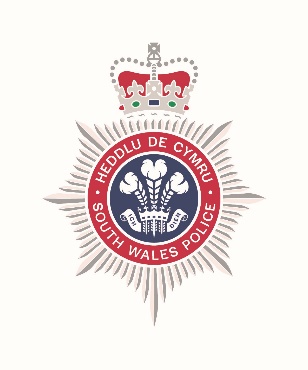 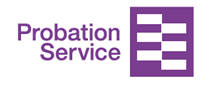 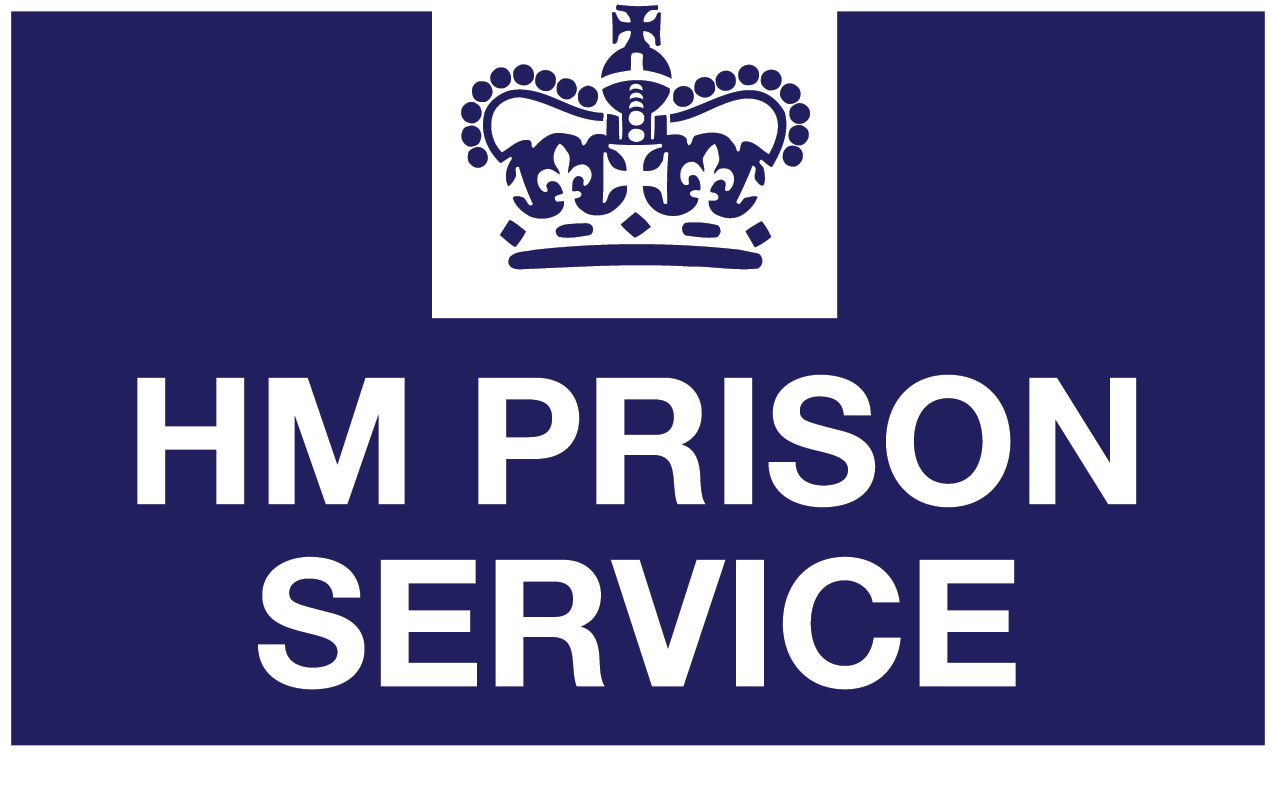 Categori 1:
Yn destun gofynion hysbysu troseddwyr rhywCategori 2:
Troseddwyr
treisgarCategori 3:
Troseddwyr peryglus eraillCyfanswmLefel 11728449-2177Lefel 2475730134Lefel 33148Cyfanswm1778507342319Categori 1:
Yn destun gofynion hysbysu troseddwyr rhywCategori 2:
Troseddwyr
treisgarCategori 3:
Troseddwyr peryglus eraillCyfanswmLefel 21207850248Lefel 374718Cyfanswm1278257266Categori 1 wedi cael rhybudd neu eu canfod yn euog o dorri'r gofynion hysbysu12Categori 1 lle penderfynwyd diddymu eu gofyniad hysbysu gydol oes drwy wneud cais 3Gorchmynion Atal Niwed Rhywiol (SHPO)162SHPO gyda chyfyngiad ar fynd dramor0Gorchymyn Hysbysu0Nifer yr unigolion a ddaeth yn destun gofynion hysbysu troseddwr rhyw yn dilyn torri Gorchymyn Risg Rhywiol (SRO) 0Dychwelyd i’r ddalfa am dorri amodau trwyddedCategori 1:
Yn destun gofynion hysbysu troseddwyr rhywCategori 2:
Troseddwyr
treisgarCategori 3:
Troseddwyr peryglus eraillCyfanswmLefel 219372076Lefel 32114Cyfanswm21382180Torri SHPOLefel 20Lefel 30Cyfanswm0Cyfanswm nifer yr unigolion sy’n destun gofynion hysbysu troseddwyr rhyw fesul 100,000 o’r boblogaeth152